PURPOSE OF THE REPORT  The report deals with the appointment of representatives on Outside Bodies. RECOMMENDATIONSThat the representation on Outside Bodies as set out in the appendix to this report be approved.CORPORATE PRIORITIESThe report relates to the following corporate priorities: Projects relating to People in the Corporate Plan:BACKGROUND TO THE REPORT4.1	The appointment of members to serve on Outside Bodies is considered at the First Business Meeting in each Municipal Year and the attached appendix sets out the proposed representation on Outside Bodies for 2019/20.4.2	A high number of the places on Outside Bodies are historically allocated to themost appropriate Cabinet Member / Committee Chair and the remainder are allocated dependent on the number of places available, to the most appropriate Councillor. The list of outside bodies for 2019/20 is appended to the report.5.    Financial implications There are no financial implications arising from the proposals in this report.6.    LEGAL IMPLICATIONSPart 3G of the Council Constitution indicates that Outside Body representatives are expected to regularly attend appropriate meetings and report any relevant issues back to the Council. 7.  COMMENTS OF THE STATUTORY FINANCE OFFICER7.1 This report is designed to comply with all relevant parts of the Constitution.8.  COMMENTS OF THE MONITORING OFFICER8.1 This report is designed to comply with all relevant parts of the Constitution.9. OTHER IMPLICATIONS: 10. BACKGROUND DOCUMENTS There are no background papers to this report11. APPENDICES Representation on Outside Bodies 2019/20Darren CranshawAssistant Director of Scrutiny and Democratic ServicesREPORT TO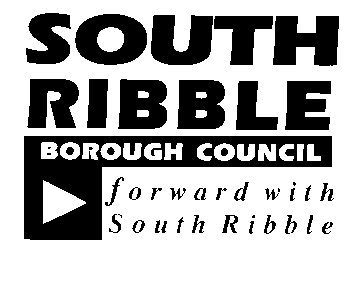 ONONCouncil 15 May 201915 May 2019TITLETITLEREPORT OFREPORT OFAppointment of Representatives on Outside Bodies 2019/20Appointment of Representatives on Outside Bodies 2019/20Assistant Director of Scrutiny and Democratic ServicesAssistant Director of Scrutiny and Democratic ServicesIs this report confidential?No Excellence and Financial SustainabilityXHealth and WellbeingPlacePeople HR & Organisational Development ICT / TechnologyProperty & Asset ManagementRisk Equality & Diversity There are no implications There are no implications There are no implications The proposals set out in the report will ensure the appointments are in accordance with the procedures set out in Part 3G and 4 of the Council Constitution There are no implications Report Author:Telephone:Date:Dianne Scambler01772 62530913 May 2019